Министерство образования и науки РФмуниципальное образовательное учреждение«гимназия №33»«Экология»»	Старшая вожатая Замахчариева Н.Р.                                                                           Классный рук. 11 клАбдуллаева Р.Ч.Махачкала-201825 апреля 2018 г.  С активистами РДШ Провели экскурсию  в парк                                   на тему « Сохраним нашу зелёную планету»        Охват учащихся:  25 уч-сяПриглашенные лица : родителиЦель: осознание каждым ребёнком необходимости сохранения природы.
Задачи: развивать наглядно-образное мышление, процессы анализа и синтеза; формировать навык взаимодействия и сотрудничества в группе; воспитывать ответственное отношение к делу охраны природы;Оборудование:  Форма мероприятия:  беседа с  уч сяМы сегодня выясним с вами, что же мы можем сделать, чтобы наш природный мир сохранился и для наших потомков. Почему нашу планету называют зелёной? Человечество стремится сохранить природу в первозданном виде, чтобы передать потомкам в целости и сохранности здоровый воздух, хрустально чистую воду и благодатную почву. И сегодня мы с вами окунемся в увлекательный, завораживающий мир природы. Но, к сожалению, экологическая ситуация на планете складывается все хуже и хуже год от годаПо оценкам Всемирной Организации Здравоохранения:70% населения планеты дышат воздухом, вредным для здоровья.Вода 75 % водоемов не пригодна для питья.Ежегодно от плохого качества воды умирает 25 тыс. человек.Ежегодно пустыня поглощает 27 млн гектар плодородных земель.Подведён итог: Земля наша плачет, тревогу бьет. Ее загрязняет и губит народ.Исчезнут растенья, грибы и бактерии, 
животные, птицы и прочее зверье
Исчезнем и мы, так опомнитесь, люди! 
Цените природу, БЕРЕГИТЕ ЕЕ! Запомни!• Ветки не ломайте, деревья не качайте, ни травинку, ни лист зря не рвите.
• Старайтесь не шуметь, а то вы не узнаете ни одной тайны леса.
• Нельзя брать из гнезда яйца или птенцов. Они могут погибнуть.
• Нельзя разорять муравейники.
• В лесу не разжигайте огонь на траве, под деревом, возле кустов.
• Не ловите бабочек, кузнечиков и других насекомых. Они так нужны цветам!
• Не сбивайте грибы даже, если они ядовитые.
• Не ловите диких животных, не приносите их домой.
• Не оставляйте в лесу, в парке, на лугу, у реки мусора.
• Сдавайте больше макулатуры, этим вы сохраните деревья.
• Берегите воду и электроэнергию..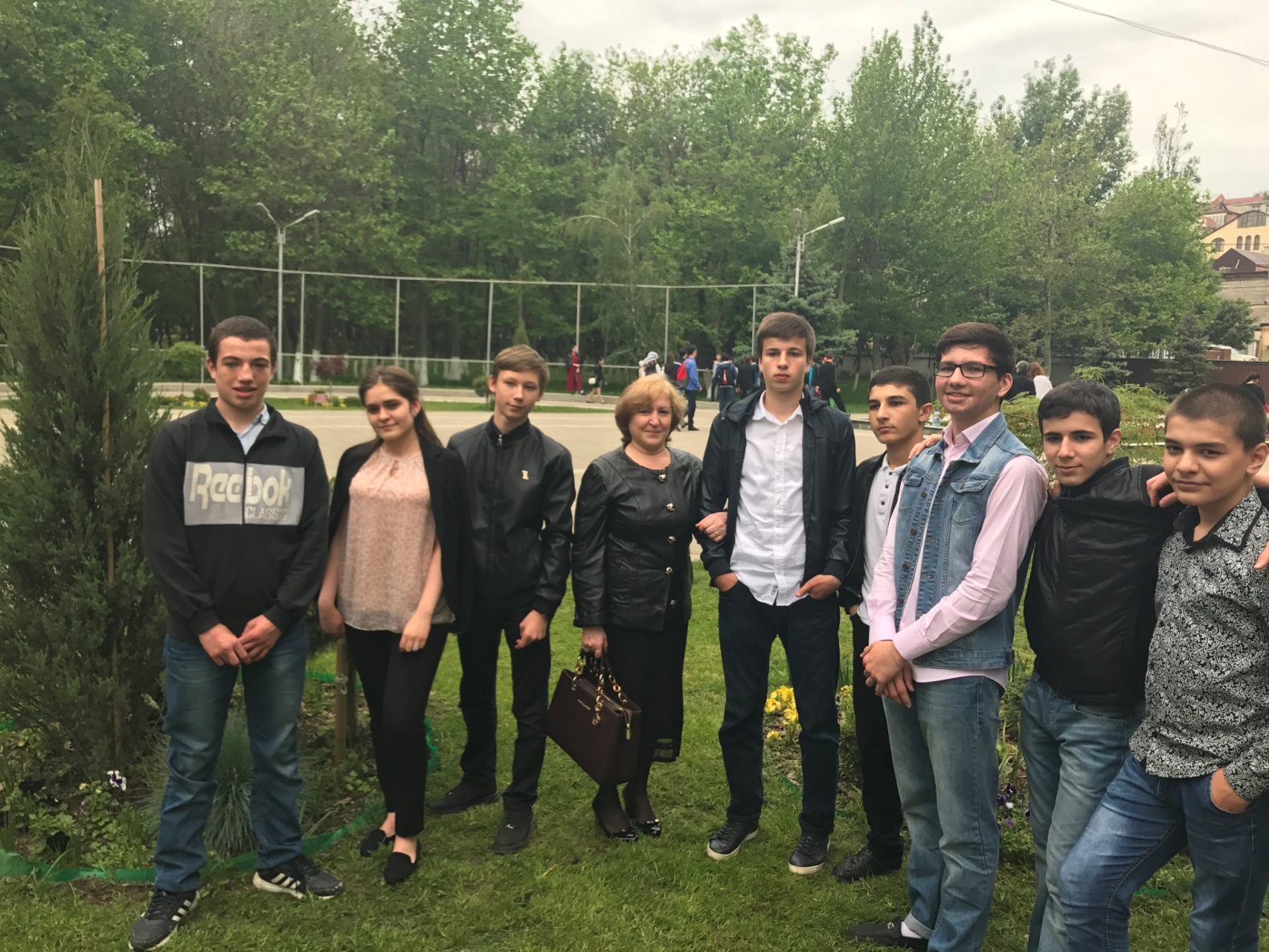 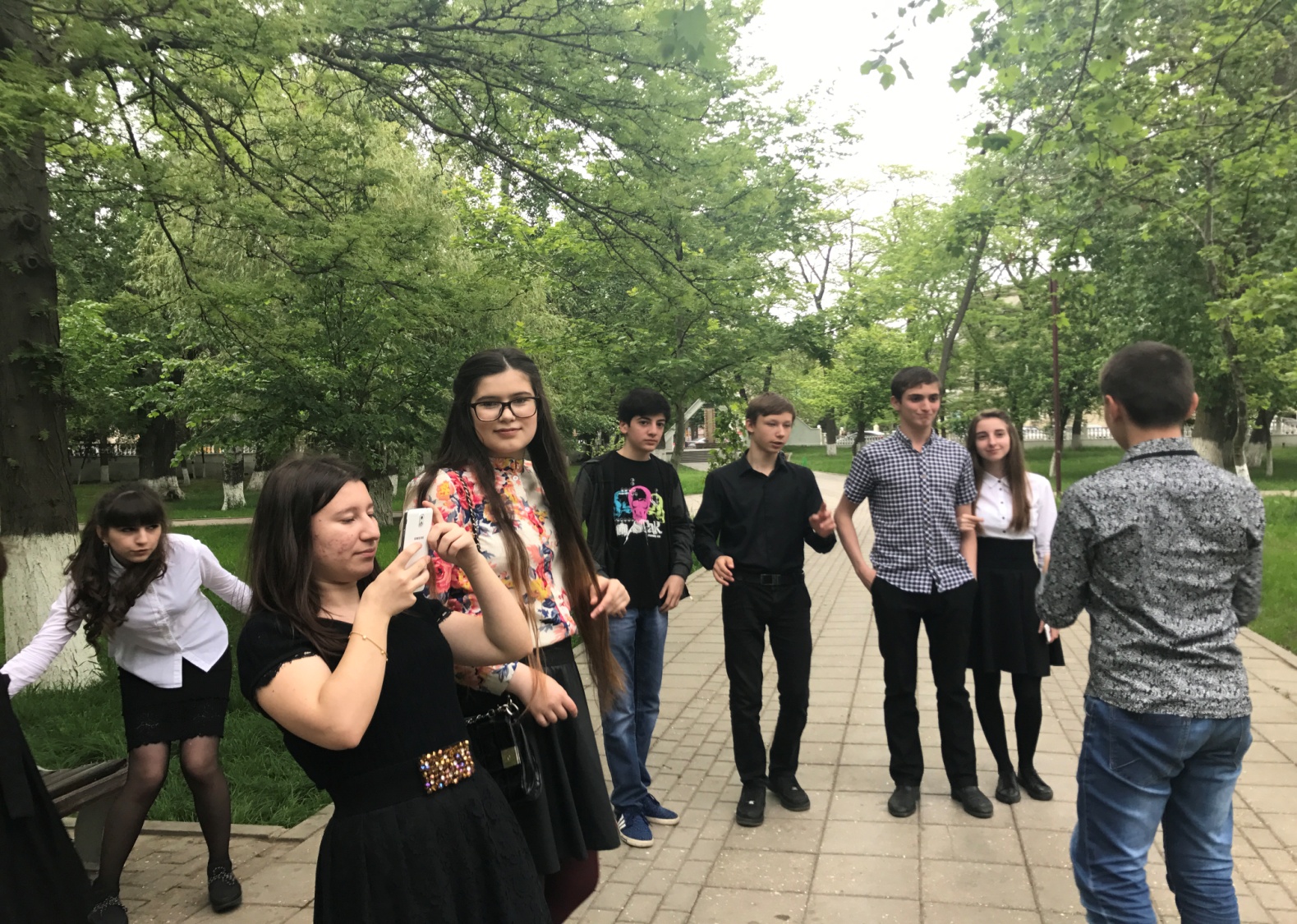 